 Statistical parametersMean deviation Consider the following data distribution: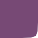 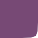  Find the mean, , and the average deviation, DM, by filling in the following table: Find the mean and the average deviation of this distribution: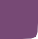 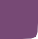 To do so, fill in a table similar to the previous activity. Analyze the results obtained in the previous activities and answer the following questions:Can the mean deviation be less than zero? Why? In which cases can the average deviation can be zero? Justify your answerThe range is the difference between the maximum value and the minimum value of a distribution. Check that the two distributions satisfy that DM ≤ ½ Range. Why do you think this happens?Check in both cases, that the sum of the deviations is equal to 0. Do you think this will always happen? Why?This teaching material is written by the Federación Española de Sociedades de Profesores de Matemáticas (FESPM) and other authors.You can use and alter the teaching material for educational purposes, however the use of it for the purpose of sales is prohibited.xi12346712Fi9733116ABCD   ExiFixi · Fi| xi – x || xi – x | · Fi1192273334435616717126xi234567Fi2412831